Урок русского языка по теме «Деепричастный оборот» (ПТТМСО)Класс: 7 Тема:  Деепричастный оборотЦель:  формирование понятия о деепричастном обороте. Выработка навыка находить деепричастный оборот и умение правильно ставить знаки препинания при нем. Ι  этап. Актуализация 1. Деепричастие – это__________________________________________________________                                            особая неизменяемая форма глагола, обозначающая добавочное действие.2. На какие вопросы отвечает деепричастие?  ______________________________________						                Что делая?  Что сделав?3. Деепричастия несовершенного вида образуются от _______________________________                                                                       основы глагола несовершенного вида с помощью суффиксов    -а, -я4. Деепричастия совершенного вида образуются от  _________________________________                                               основы глагола совершенного вида с помощью суффиксов    -в  ,-вши, -ши5. Каковы признаки деепричастия?________________________________________________                                                                                  вид, возвратность, неизменяемость.ΙΙ этап. Самостоятельное  усвоение новой темы.Теория.Узнавание.1. Рассмотрите  схему.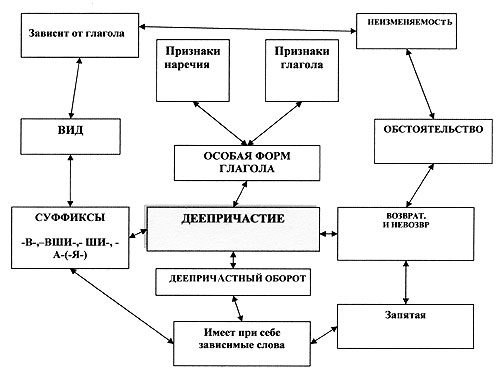 Понимание. 2. Прочитайте правило.           Деепричастие с зависимыми словами – деепричастный оборот. В предложении деепричастные обороты бывают обстоятельствами. На письме они обособляются запятыми. Н а п р и м е р:Пропев до конца песню, раненые начали петь ее сначала.
Голубь, увидя детей, взлетел вверх.
Он что-то писал, наклонив голову.     Не обособляются деепричастные обороты – устойчивые выражения: засучив рукава, сломя голову, не покладая рук. Н а п р и м е р: Он бежал сломя голову.Анализ.3.  Расставьте в предложениях знаки препинания, подчеркните деепричастные обороты.         1) Журавли плыли  купаясь в голубизне неба  плыли  кружась на плавно колышущихся крыльях перекликаясь то сдержанно то многоголосо. 2) Ветер задувал сильнее поднимая в воздух сухие листья. 3) Нарезвившись напившись  и накупавшись  воробьи рассаживались на проводах электролинии. 4) Ветер шуршал переворачивая зелёные подсолнечные листья.1) Журавли плыли, купаясь в голубизне неба,  плыли,  кружась на плавно колышущихся крыльях, перекликаясь то сдержанно, то многоголосо. 2) Ветер задувал сильнее, поднимая в воздух сухие листья. 3) Нарезвившись, напившись  и  накупавшись,  воробьи  рассаживались на проводах электролинии. 4) Ветер шуршал, переворачивая зелёные подсолнечные листья.Синтез.4.   Укажите верное утверждение.                                         1)   деепричастия похожи на прилагательные;2)   деепричастный оборот имеет при себе зависимые слова;3)   деепричастия могут быть настоящего и прошедшего времени;4)   деепричастия изменяются по родам, числам и падежам;5)   деепричастный оборот на письме  выделяется запятыми.6)   деепричастие имеет признаки глагола.ΙΙΙ этап.  Уровневые задания.  Ι  уровень (5 баллов)Узнавание.1. Деепричастие  с зависимыми словами называется ________________________________                                                                                                              деепричастным оборотом2. Деепричастные обороты в предложении бывают __________________________________                                                                                                         обстоятельствами3. Деепричастные обороты  обособляются на письме_______________________________                                                                                            запятыми4. Не обособляются деепричастные обороты -   _____________________________________                                                                                                  устойчивые выражения Применение.5. Прочитайте текст.       Вот, неустанно подпрыгивая, кувыркаясь, выкатывается на опушку леса большой рыжий медведь и, теряя клочья огненной шерсти, лезет, точно за мёдом, по стволу вверх, а  достигнув кроны, обнимает ветви её мохнатым объятием багровых лап, качается на них, осыпая хвою дождём золотых искр…   (М.Горький)-  Подчеркните грамматическую основу.-  Сколько в этом предложении основных действий? Сколько – добавочных?   Прочитайте предложения без  деепричастий и деепричастных оборотов. Что при этом исчезает?          Вот, неустанно подпрыгивая, кувыркаясь, выкатывается на опушку леса большой рыжий медведь и, теряя клочья огненной шерсти, лезет, точно за мёдом, по стволу вверх, а  достигнув кроны, обнимает ветви её мохнатым объятием багровых лап, качается на них, осыпая хвою дождём золотых искр…   (М.Горький)В этом предложении 4 основных действия, 5 добавочных действий. Без деепричастных оборотов предложение теряет динамичность, выразительность;  автор с помощью деепричастий  живописно описал  действия  медведя.ΙΙ  уровень  (+4 балла)6. Перепишите, образуя от данных глаголов деепричастия соответствующего вида и расставляя знаки препинания. Объясните пунктуацию при деепричастных оборотах.            1) Чуть свет я вставал и наскоро (напиться) чаю  пускался в путь. 2) (Оставить)  деревню Никольскую  я поплыл вниз по реке. 3)  (Подняться) с восходом  солнца  и (указать)  направление по которому нужно идти мы отправились с товарищем вперёд. 4) Он шёл не (торопиться) твёрдо (ударить) ногами в землю.  5) Волны от парохода бесшумно убегали вдаль (покачивать)  куски сосновой коры. 6) Люда засмеялась (глядеть) широко открытыми глазами на огни пароходов.            1) Чуть свет я вставал и, наскоро напившись чаю,  пускался в путь. 2) Оставив  деревню Никольскую,  я поплыл вниз по реке. 3)  Поднявшись  с восходом  солнца  и указав направление, по которому нужно идти, мы отправились с товарищем вперёд. 4) Он шёл не торопясь, твёрдо ударяя ногами в землю.  5) Волны от парохода бесшумно убегали вдаль, покачивая  куски сосновой коры. 6) Люда засмеялась, глядя  широко открытыми глазами на огни пароходов.ΙΙΙ  уровень  (9+3=12 баллов)7.  Перед вами отрывки стихотворений А.С.Пушкина. Понаблюдайте за тем, какую роль играют деепричастия в каждом стихотворном отрывке. Заполните   2 и 3 графу таблицы. ТекстДеепричастие 
с основным глаголомМорфологические признаки деепричастияБуря мглою небо кроет, 
Вихри снежные крутя; 
То, как зверь, она завоет, 
То заплачет, как дитя.“Зимний вечер”Кроет, крутя.
(Помогает создать динамичную картину)крутя  - несов. вид.неизм. ф.3има!.. Крестьянин, торжествуя, 
На дровнях обновляет путь; 
Его лошадка, снег почуя, 
Плетется рысью, как-нибудь; 
Бразды пушистые взрывая, 
Летит кибитка удалая; 
Ямщик сидит на облучке 
В тулупе, в красном кушаке.“Зима!.. 
Крестьянин, торжествуя”Торжествуя, обновляет; снег почуя, плетется; взрывая, летит. (Помогают создать динамичную картину)торжествуя – несов. вид, неизм.ф.почуя  – несов. вид, неизм.ф.взрывая – несов. вид, неизм.фПод голубыми небесами 
Великолепными коврами, 
Блестя на солнце, снег лежит;
Прозрачный лес один чернеет, 
И ель сквозь иней зеленеет, 
И речка подо льдом блестит. “Зимнее утро”
Блестя, лежит.(При помощи деепричастия картинка, созданная поэтом, как бы оживает, детализируется)Cблестя – несов. в., неизм. ф.Скользя по утреннему снегу, 
Друг милый, предадимся бегу
Нетерпеливого коня
И навестим поля пустые, 
Леса, недавно столь густые, 
И берег, милый для меня.“Зимнее утро”Скользя, предадимся. (Помогает создать динамичную картину).Cскользя – несов. в., неизм. ф